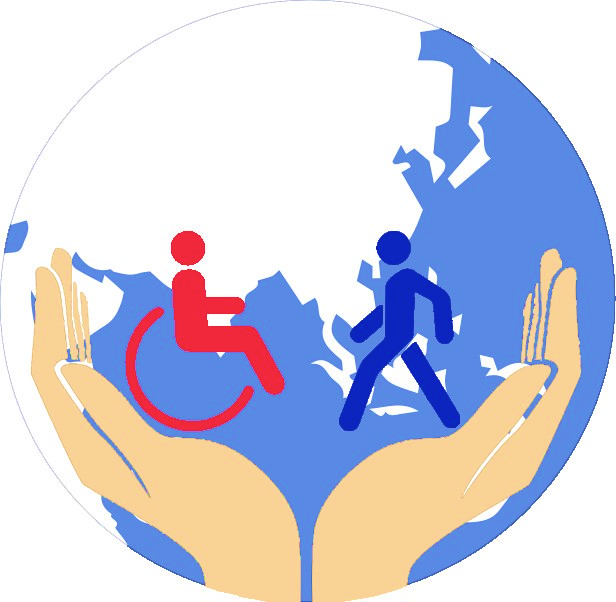 Вместе- мы сила!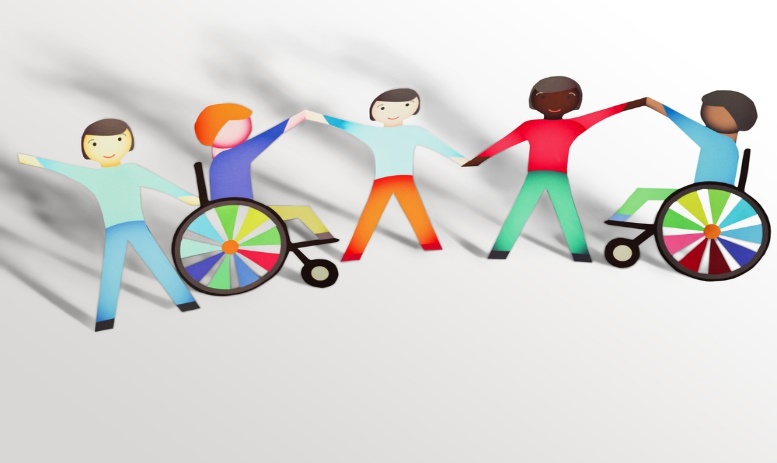 Вместе мы сила и мощь, можем друг другу помочь.Давайте возьмемся за руки и почувствуем поддержку друг друга.В одиночку жить опасно, иначе просто пропадешь!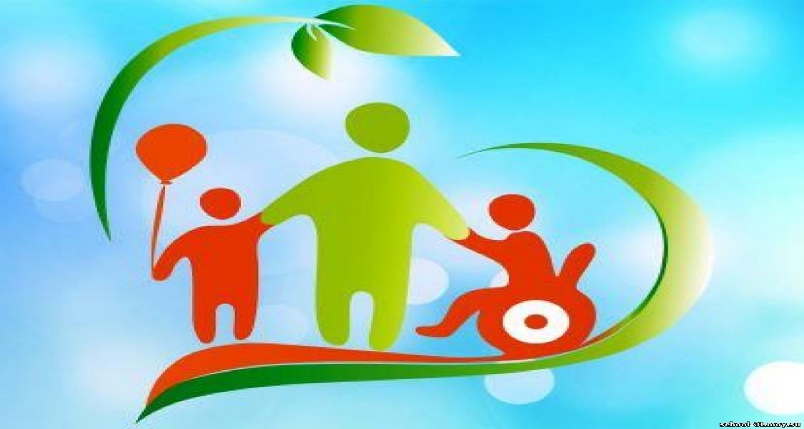 Пусть каждый день наполнен содержанием,
Событиями богата ваша жизнь,
Пусть будут ясны мысли и сознание,
И за друзей покрепче, друг, держись.
Пусть ограничен ты в работе и движении,
Но инвалид такой же человек,
Тебе знакомы чувства и волнение,
Пусть жажда жизни не теряется вовек.
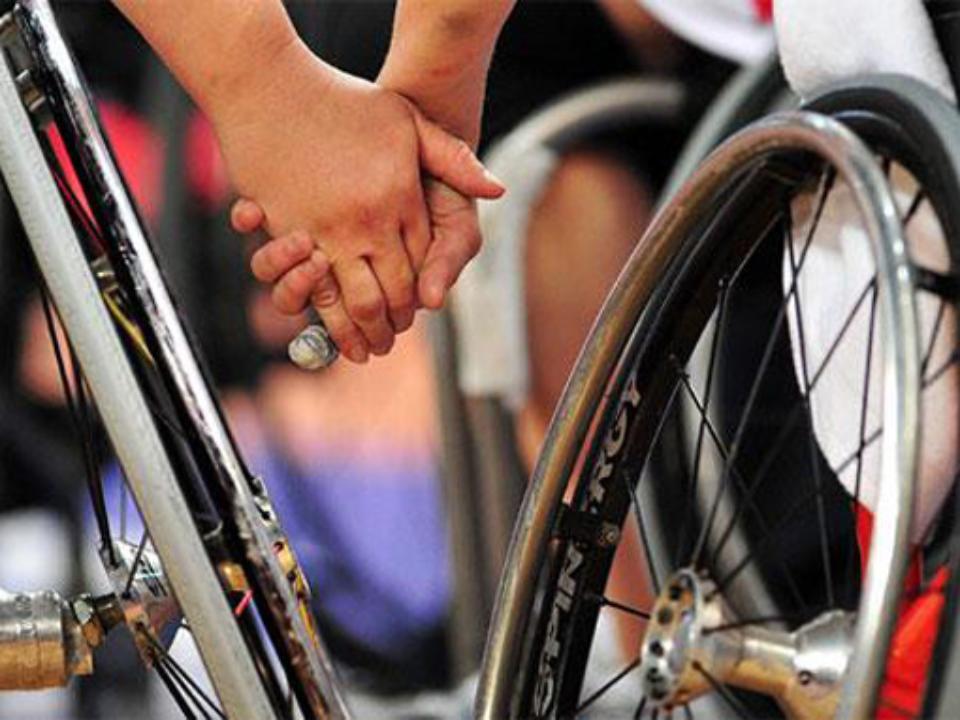 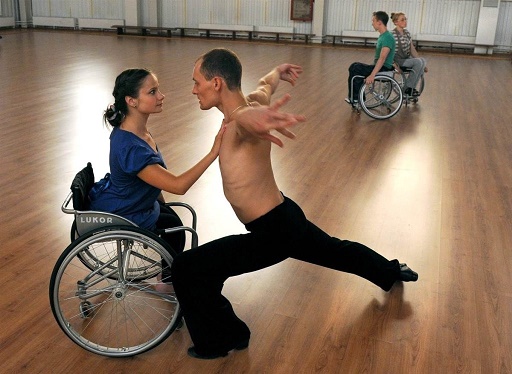 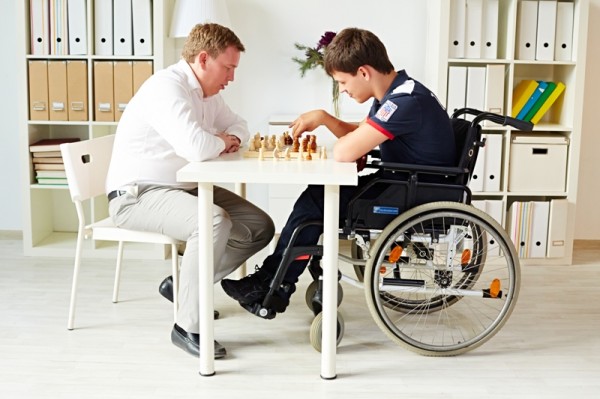 Областное бюджетное учреждение«Областная спортивно-адаптивная школа»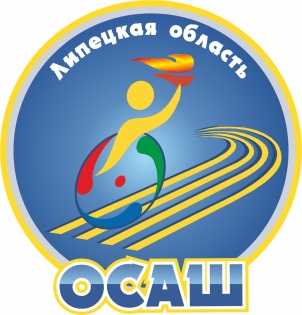 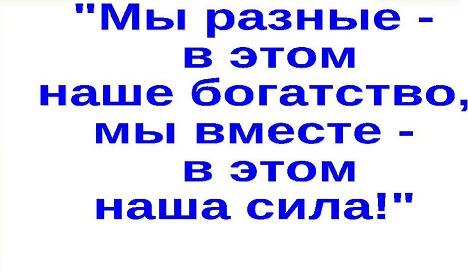 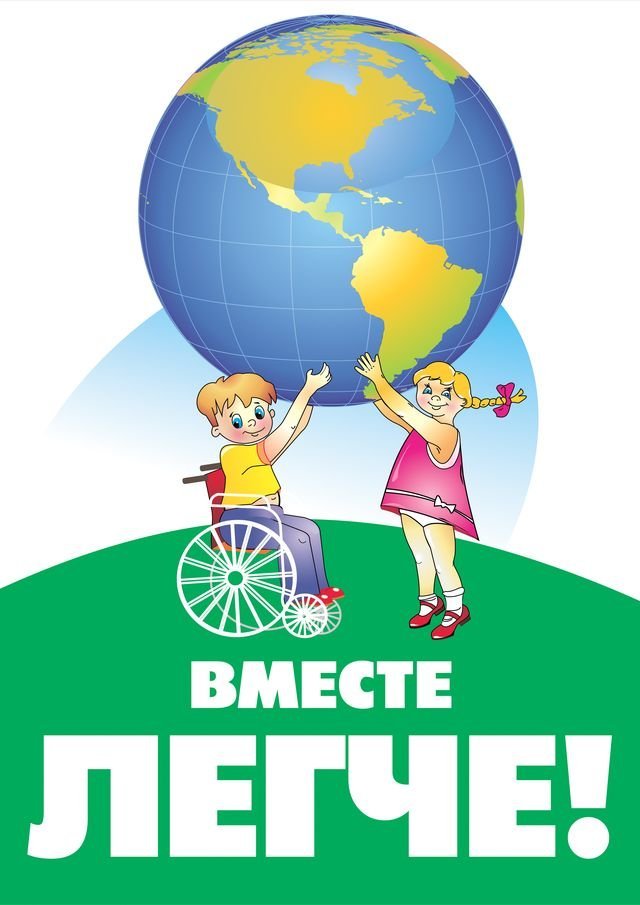 